BOKMÅLDisposisjon – romantolkning OverskriftInnledningen kan inneholdepresentasjon av forfattere og teksterkort, foreløpig tolkning av teksten (hvis flere: en sentral likhet eller forskjell)Hoveddelen kan inneholdehvis sammenligning av to eller flere romaner: avklaring, problemstilling og det du ønsker å legge vekt på ved romanen(e) som sammenfaller, og definisjon av fagbegreper som er spesielt viktige i tolkningen din (for eksempel ordene «skyld» eller «mannsrollen»)kort referat av den ytre handlingen i romanen (hvis sammenligning: et lite avsnitt for hver tekst)komposisjon, eventuelle parallellhistorier, stedene der historien foregårpersongalleri (hvem som er med i romanen, og deres funksjon)sammenheng mellom virkemidler og tema, med korte sitater som forklares både før og etter sitateneutforskning av tekstene i lys av litteraturhistorisk kontekstAvslutningen kan inneholdeoppsummering og utdypning av det du har funnet ut om det du har lagt vekt på i romanen (eller problemstillingen, ved to eller flere romaner)KildelisteSe side 26 for korrekt kildeføring.Førskrivingsskjema – romantolkningEksempel på utfylt skjema fra Vg3-boka – romantolkningS. 93:Skjemaet er fylt ut for romantolkning av Malin Rønnings Skabelon. 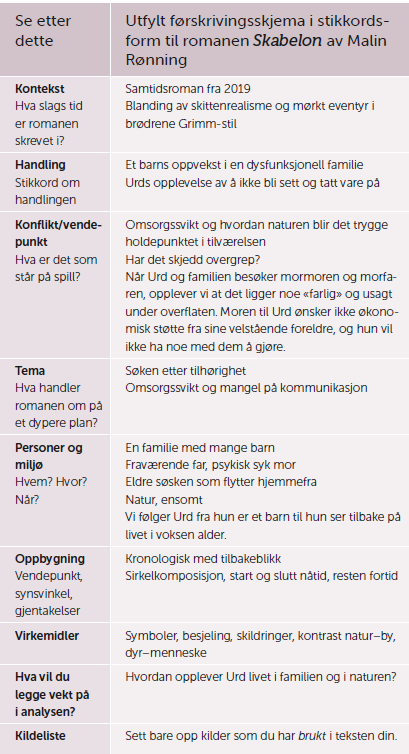 Se etter detteTekstKontekstHva slags tid er romanen skrevet i?HandlingsreferatKort referat fra hele den ytre handlingen, fra A til Å. Bare «skjelettet» – ikke «kjøttet».Konflikt/vendepunktHva er det som står på spill? Hvem har noe å tape/vinne?TemaHva handler romanen om på et dypere plan?Personer og miljøHvem? (Hvorfor er de med, hvilken funksjon har de i forhold til de andre, hvem er hovedperson/bipersoner?) Hvor foregår handlingen (flere steder)?Når foregår handlingen (flere tider)?OppbygningKapittel-/del-inndeling? Endrer innholdet i kapitlene eller boka seg etter noe bestemt mønster? Finnes det brudd? Vendepunkt? Spenningstopp(er)? Hvem har synsvinkelen? Parallellhistorier? Gjentagelser, kontrasterende kapitler? Hopp i tid og sted? Fragmentarisk/lineær/sirkel- komposisjon? VirkemidlerPositive og negative ord, spesielle ord og bilder, symboler, kontraster, gjentagelser på ordnivå, stil (humor, alvorlig uten humor, ironi, tankestrømteknikk, bruk av replikker, dialekt osv.)ProblemstillingHva vil du legge vekt på i analysen din? (Ved flere romaner: lurt å sammenligne romaner som har noen likheter.)KildelisteBare kilder som er aktivt brukt i analysen, skal settes opp.